农业气象情报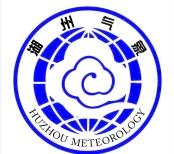 湖州市2021年7月农气月报【摘要】7月湖州平均气温正常，降水量异常偏多，为历史同期第三高值，降水日数正常，日照时数偏少，为历史同期第六低值。本月5日我市出梅，月内出现强对流、阶段性高温、台风等灾害性天气，对我市农业生产有一定不利影响。其中上旬多云到阴为主，多阵雨或雷雨天气，气象条件基本利于各类作物生长和成熟；中旬晴热高温，光照充足，有利于单季晚稻分蘖和瓜果蔬菜成熟采摘；下旬台风“烟花”影响我市，22日下午到27日夜里出现强降雨和大风天气，对农业生产不利。预计8月气温和降水均接近常年，仍需注意防范强对流、高温、台风等灾害性天气，建议农户做好单季晚稻、瓜果蔬菜和水产养殖等管理工作。一、气象要素分析7月湖州平均气温正常，降水量异常偏多，降水日数正常，日照时数偏少。气温：月平均气温为29.0℃，比常年高0.2℃，属于正常范围。上旬27.5℃，与常年持平，属于正常范围；中旬31.1℃，比常年高2.4℃，属于异常偏高；下旬28.5℃，比常年低1.5℃，属于异常偏低。月极端最高气温38.0℃，出现在14日；极端最低气温22.6℃，出现在9日。降水：月降水量330.2毫米，比常年多168.0毫米（多104%），属于异常偏多，为历史同期第三高值。上旬96.6毫米，比常年多30.0毫米（多45%），属于偏多范围；中旬无降水，比常年少61.2毫米（少100%），属于异常偏少，平历史同期极端最低值；下旬233.6毫米，比常年多199.2毫米（多579%），属于异常偏多，创历史同期新高。月降水日数15天，比常年多2.1天，属于正常范围。上旬8天，比常年多2.8天，属于显著偏多；中旬0天，比常年少4.5天，属于异常偏少，平历史同期极端最低值；下旬7天，比常年多3.8天，属于异常偏多。日照：月日照时数149.0小时，比常年少53.6小时（少26%），属于偏少范围，为历史同期第六低值。上旬31.1小时，比常年少18.4小时（少37%），属于偏少范围；中旬69.7小时，比常年多5.2小时（多8%），属于正常范围；下旬48.2小时，比常年少40.4小时 （少46%），属于偏少范围，为历史同期第五低值。表1   2021年7月湖州站各气象要素及与往年的对比注：常年值为1991-2020年30年平均气候值。二、主要天气气候事件1.强对流上旬多局地强对流天气，其中7月2日强降水主要出现在安吉县和德清县，全市共有60个自动气象站日雨量超50毫米；7月9日强降水主要出现在安吉县和德清县，全市共有20个自动气象站日雨量超50毫米。2.高温7月湖州站共出现了8天高温天气，连续高温过程有：7月5-7日，最高气温36.8℃；7月11-15日，最高气温38.0℃。3.台风受今年第6号台风“烟花”影响，22日下午至27日夜里我市出现强降雨和大风天气，风雨影响时间长，创我市影响台风时间最长纪录。7月22-23日受台风“烟花”外围环流影响，我市大部地区出现中雨-大雨；24日安吉南部、德清南部出现暴雨；25-27日受其主体影响，全市普降大雨-暴雨，安吉南部出现大暴雨，局地特大暴雨；27日夜里长兴大部暴雨，西北部大暴雨。7月22日08时至28日08时全市面雨量256.0毫米，为有气象记录以来影响湖州台风第2多，最大单站安吉董岭963.1毫米，湖州站过程雨量229.3毫米。台风“烟花”影响期间，我市平原阵风达6～8级，太湖湖面及高山区8～9级，最大站点为云上草原12级（36m/s）。我市太湖沿岸、德清东部及莫干山区、安吉南部山区出现大范围持续性大风，其中云上草原10级以上大风持续29小时；湖州站7级以上大风持续24小时，8级以上6小时。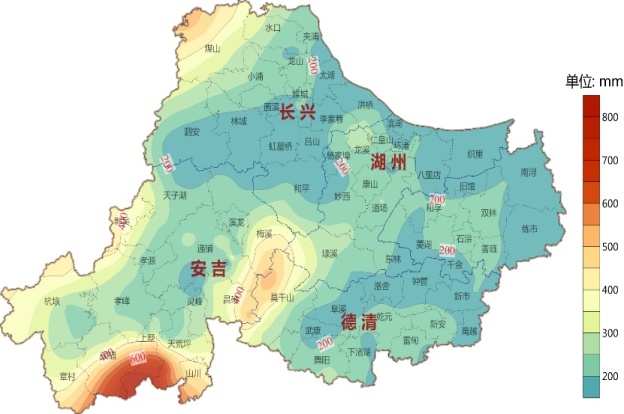 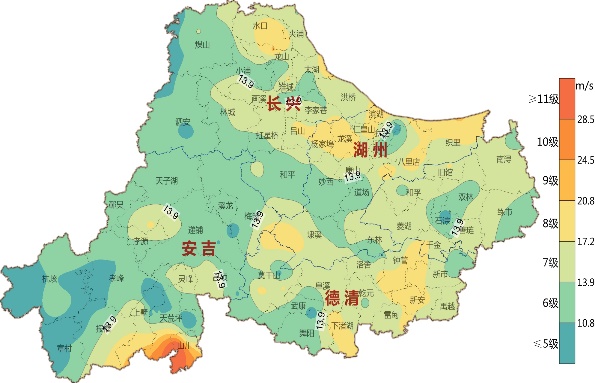 图1  7月22日08时至28日08时全市自动气象站雨量（左）、极大风（右）分布三、气象与农事今年我市7月5日出梅，月内出现强对流、阶段性高温、台风等灾害性天气，对我市农业生产有一定不利影响。其中上旬我市多云到阴为主，多阵雨或雷雨天气，气象条件基本利于各类作物生长和成熟；中旬晴热高温，光照充足，有利于单季晚稻分蘖和瓜果蔬菜成熟采摘；下旬台风“烟花”影响我市，22日下午到27日夜里出现强降雨和大风天气，对农业生产不利。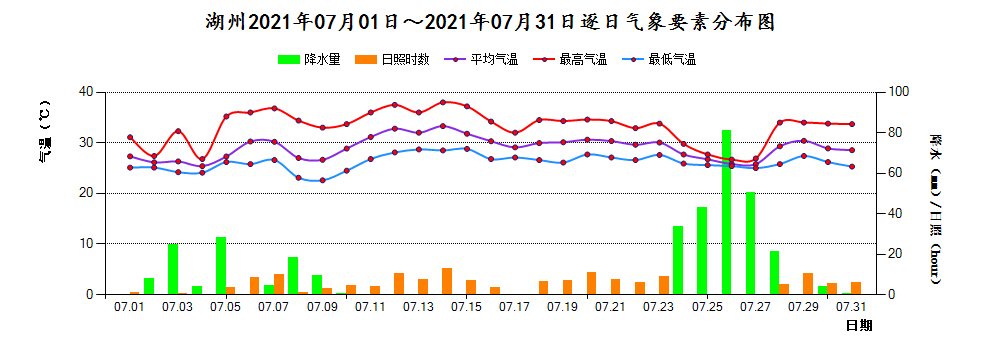 图2  2021年7月湖州站逐日气温、降水量和日照时数分布图1.粮油作物本月我市早稻处于成熟-收割期，上中旬气象条件有利于早稻成熟，下旬受台风“烟花”影响，强降雨和大风天气造成我市部分地区（主要是德清县）未收割的早稻倒伏，严重影响后期收晒。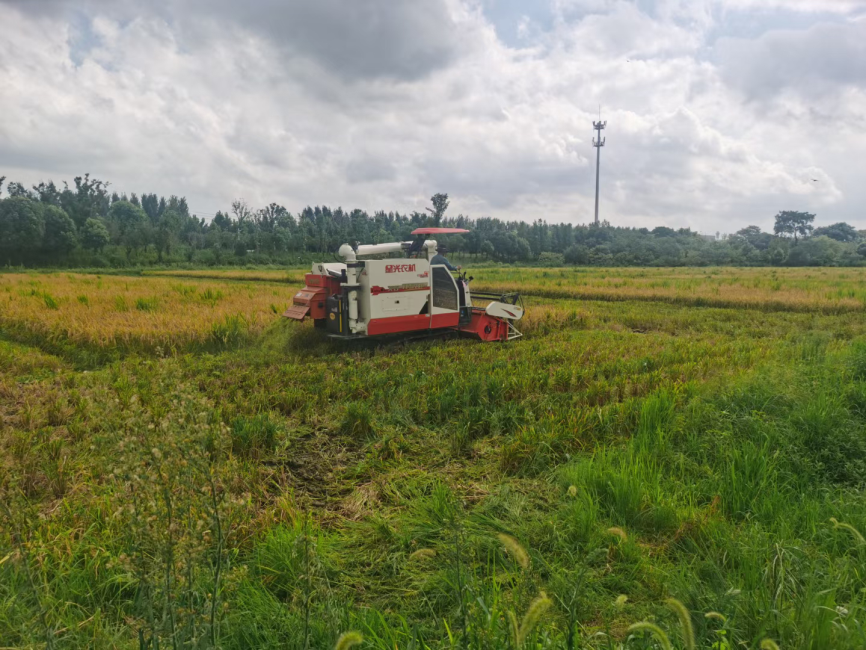 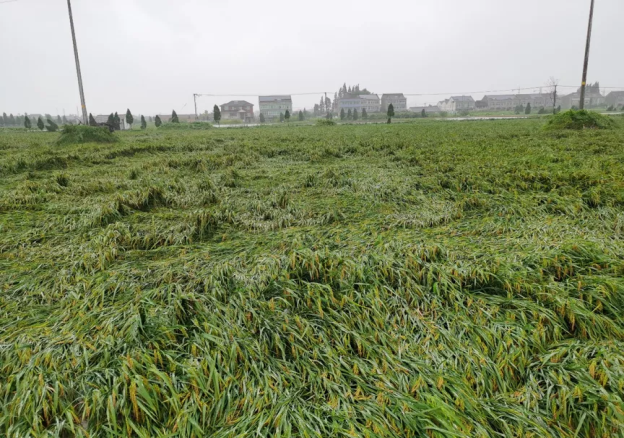 图3  23日吴兴区尹家圩粮油合作社抢收早稻（左）、27日吴兴区埭溪镇早稻倒伏（右）本月我市单季晚稻处于分蘖-拔节期，月内气象条件总体有利单季晚稻生长发育，长势良好。受台风“烟花”影响，部分单季晚稻田块受淹，不利植株生长；持续降水还导致田间湿度高，可能使单季晚稻病虫害加重。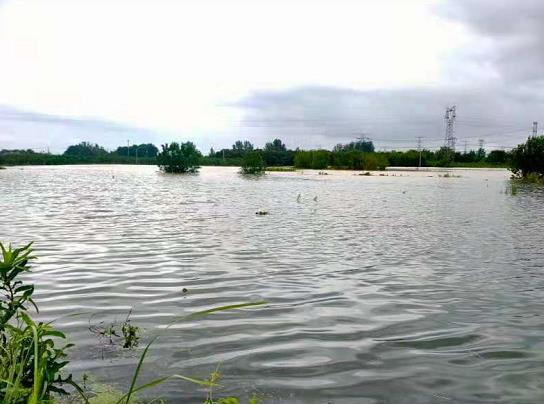 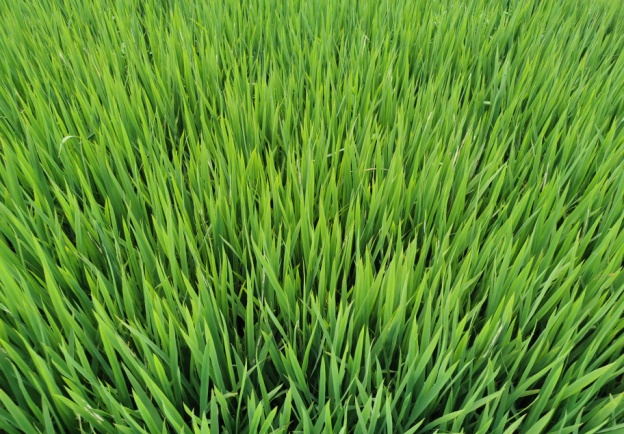 图4  27日安吉县梅溪镇200多亩稻田被淹（左）、31日观测点直播单季晚稻长势（右）2.果蔬本月我市葡萄、桃、梨等水果处于成熟采摘期，上中旬气象条件有利于各类水果成熟采摘；下旬台风“烟花”带来的强降雨和大风天气造成部分果园的葡萄、桃、梨等出现异常落果、裂果现象，部分地势低洼的果园和蔬菜基地积水，部分农业设施出现不同程度损毁。四、天气趋势及农事建议预计今年8月降水接近常年，气温接近常年。8月上中旬多阵雨或雷雨天气，下旬晴好天气为主。8月东风系统活跃，可能有2个左右台风影响我市。具体要素预测见表2：表2  2021年8月湖州站各气象要素预测注：常年平均值为1991-2020年30年平均值，历年为湖州建站以来。农事建议：八月主要是高温、强对流、台风等灾害性天气会对我市农业生产造成影响，农事上建议做好以下几方面工作：1.加强单季晚稻田间管理。单季晚稻逐渐进入生殖生长期，需水量多，应保持一定的水层；还要做好追施穗肥、拔除杂草、加强病虫害防控等工作。2.加强果蔬管理。高温天气要积极采取措施，防御高温热害；强对流天气或台风来临前，及时加固大棚、抢收抢摘；做好病虫害监测，及早用药预防。3.水产养殖以防病、防嚎为重点。要保持养殖池塘适当水深，减少投饲量，勤开增氧机，防范高温雷雨天气池塘缺氧发生鱼嚎。4.畜牧上以防暑降温、消毒防疫为重点。改善畜禽舍的环境条件，保持舍内通风换气，强化疫病防控，减少高温带来的影响。5.关注雷雨大风、短时强降水、冰雹等天气预警信息，做好防范措施，尽量减轻不利影响，及时避险，确保人身安全。2021年第8期2021年第8期湖州市气象台8月3日要素        时间要素        时间2021年2020年常年距平气温（℃）上旬27.526.127.50/正常气温（℃）中旬31.125.428.7+2.4/异常偏高气温（℃）下旬28.527.630.0-1.5/异常偏低气温（℃）月29.026.428.8+0.2/正常降水量(mm)上旬96.6218.266.6+30.0/偏多降水量(mm)中旬0226.261.2-61.2/异常偏少降水量(mm)下旬233.627.134.4+199.2/异常偏多降水量(mm)月330.2471.5162.2+168.0/异常偏多降水日数（天）上旬895.2+2.8/显著偏多降水日数（天）中旬074.5-4.5/异常偏少降水日数（天）下旬763.2+3.8/异常偏多降水日数（天）月152212.9+2.1/正常日照（小时）上旬31.115.849.5-18.4/偏少日照（小时）中旬69.78.164.5+5.2/正常日照（小时）下旬48.245.488.6-40.4/偏少日照（小时）月149.069.3202.6-53.6/偏少项目雨量（mm）雨日（天）平均气温（℃）最高气温（℃）今年预测值160～18012～1428～2934～35常年平均值或历年极值172.014.128.240.9（2013年）去年实况107.6830.738.0撰稿: 陈中赟校对：盛琼签发：周之栩